　弘前大学 北日本新エネルギー研究所（NJRISE）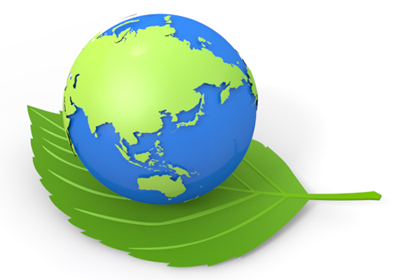 平成26年度第2回新エネルギーフォーラム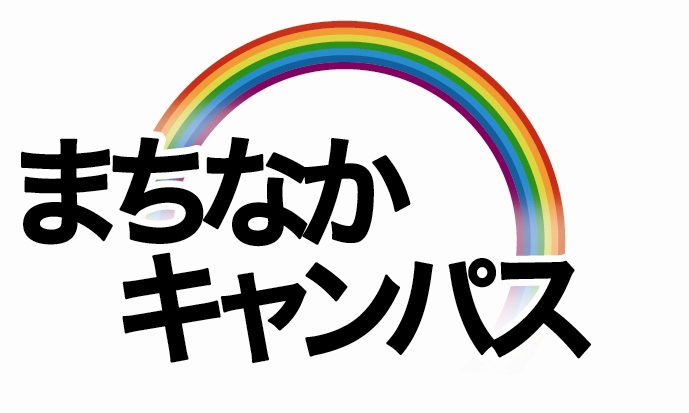 　「北日本新エネルギー研究所年次成果報告会」「青森市新エネルギー実用化検証委託報告会」日    時：平成２７年２月２５日（水）１３：００～１７：0０会　　場：中央市民センター ３階 大会議室（ 青森市松原1-6-15 ）■主 催：弘前大学　北日本新エネルギー研究所　■ 共 催：青森市，青森商工会議所参加ご希望の方は、氏名・所属・電話番号・FAX番号またはメールアドレスを明記の上、下記までFAXまたはメールにてお申込下さい。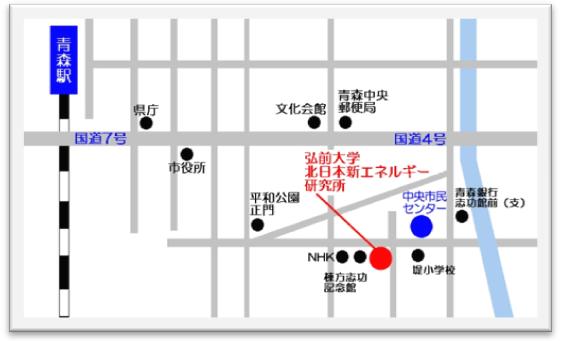 申込締切：平成27年2月20日(金)17時■申込み・お問い合わせ先弘前大学 北日本新エネルギー研究所 （〒030-0813 青森市松原2-1-3）  TEL : 017-735-3363　http://njrise.cc.hirosaki-u.ac.jp/FAX：017-735-5411   E-MAIL：ｎjne@cc.hirosaki-u.ac.jp日　時　：平成２6年２月２５日（水）1３：00～1７：00会　場　：青森市中央市民センター　3F　大会議室主　催　：弘前大学　北日本新エネルギー研究所共　催　：青森市、青森商工会議所■申込方法：メール申込：下記にご記入の上、添付にてnjne@cc.hirosaki-u.ac.jpにご送信ください。FAX申込：下記にご記入の上、FAXにてご送信ください。■申込締切：　2月20日（金）1７時■お申込・お問合せ先：第Ⅰ部研究所年次成果報告会研究所年次成果報告会第Ⅰ部13:15～13:20北日本新エネルギー研究所所長　村岡　洋文　挨拶第Ⅰ部　13:20～13:25青森市長　挨拶　　第Ⅰ部13:25～13:35「エネルギー材料工学部門の成果報告」古屋　泰文・伊高　健治第Ⅰ部13:35～13:45「エネルギー変換工学部門の成果報告」阿布　里提・官　国清第Ⅰ部13:45～13:55「地球熱利用総合工学部門の成果報告」井岡　聖一郎・村岡　洋文第Ⅰ部13:55～14:05「電動システム工学部門の成果報告」久保田　健・島田　宗勝14：05-14：15　　休憩（10分）14：05-14：15　　休憩（10分）14：05-14：15　　休憩（10分）第Ⅱ部青森市新エネルギー実用化検証委託報告会青森市新エネルギー実用化検証委託報告会第Ⅱ部14:15～14:45寒冷地における温泉発電研究　村岡　洋文・井岡　聖一郎・伊高　健治第Ⅱ部14:45～15:15革新的な高効率バイオマスガス化技術開発による青森バイオ燃料産業の創出　　　　　　　　　　　　　　　官　国清・阿布　里提第Ⅱ部15:15～15:45バイオガスエンジン発電研究　　　　　　　　　　　　　　　　　　　　　　　　　　島田　宗勝・久保田　健第Ⅱ部15:45～16:15青森市における再生可能エネルギーの利用と普及について青森市環境政策課見学会16:30～17:00見学会（北日本新エネルギー研究所にて実験装置＆パネル） 番号御 社 名役職または所属部署名参 加 者氏　  名電話番号FAX番号またはe-mail参  　加※ 該当する番号に○をつけて下さい。11.フォーラム のみ2.フォーラム・見学会21.フォーラム のみ2.フォーラム・見学会31.フォーラム のみ2.フォーラム・見学会41.フォーラム のみ2.フォーラム・見学会